BMW Motorrad
ItaliaComunicazione e P.R.Società
BMW Italia S.p.A.
Società del 
BMW GroupSede
Via della Unione 
Europea, 1I-20097 San Donato
Milanese (MI)Telefono
02-51610111Telefax
02-51610222Internetwww.bmw.itwww.mini.itCapitale sociale
5.000.000 di Euro i.v.

R.E.A.
MI 1403223

N. Reg. Impr.
MI 187982/1998

Codice fiscale
01934110154

Partita IVA
IT 12532500159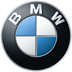 Comunicato stampa N. 063/13San Donato Milanese, 8 maggio 2013Al BMW Motorrad Days 2013 si festeggiano
i 90 anni di BMW MotorradMonaco di Baviera / Garmisch-Partenkirchen. 90 anni di BMW Motorrad: questo è il motto della 13esima edizione del BMW Motorrad Days a Garmisch-Partenkirchen. Quest’anno il più grande raduno mondiale di BMW Motorrad si svolgerà dal 5 al 7 luglio.Anche quest'anno, gli organizzatori prevedono la presenza di oltre 30.000 motociclisti da tutto il mondo all'Hausberg. Come in passato, tre giorni saranno interamente dedicati al piacere di guida su due ruote ai piedi del massiccio dello Zugspitz. Oltre ad una grande quantità di nuovi prodotti, incredibili spettacoli acrobatici, star del motociclismo, corse di prova e curiosità, gli ospiti potranno anche godersi la leggendaria atmosfera della manifestazione. Il programma comprende una vasta gamma di attività che non lascia spazio alla noia, assicurando il divertimento a tutti, giovani e meno giovani.Un viaggio nel tempo: nove decenni di BMW MotorradUn viaggio nel tempo attende i visitatori del padiglione BMW Classic, con una mostra speciale sui "90 anni di BMW Motorrad". Pietre miliari della storia del marchio, rarità a due ruote e affascinanti pezzi da esposizione saranno messi in mostra su una superficie di 500 m². In linea con il tema dell’evento, avrà anche luogo un sorteggio di due modelli speciali dedicati ai "90 anni di BMW Motorrad" - una BMW R 1200 R il venerdì e una BMW R 1200 RT il sabato.Il venerdì, storiche motociclette BMW si riuniranno nel classico convoglio, mentre la grande parata di BMW Motorrad per tutti i motocicli BMW si terrà ancora una volta il sabato. Naturalmente anche moto di altre marche saranno le benvenute.Un'altra iniziativa del programma di quest’anno sarà il GS Trophy Special.Tutti i nuovi modelli e l’intera gamma di prodotti a colpo d’occhioGli articoli esposti nel padiglione principale saranno novità assolute: qui BMW Motorrad presenterà i nuovi prodotti quali la nuova R 1200 GS e la nuova BMW F 800 GS Adventure. L'esposizione sarà completata dall'ampia gamma di abbigliamento per gli appassionati BMW Motorrad. Sarà anche allestito un negozio dedicato ai fan che offrirà in esclusiva le tanto ambite t-shirt e cappellini dell'anniversario del BMW Motorrad Days.Un giro di prova?I giri di prova sui modelli dell'attuale gamma di BMW Motorrad sono sempre molto popolari. Una particolare attrazione di quest’anno saranno i nuovi prototipi di e-scooter BMW con l'innovativo motore elettrico. Da giugno, gli ospiti potranno prenotare i giri di prova on-line all'indirizzo web www.bmw-motorrad.com/probefahrt.Ancora una volta agli appassionati di fuoristrada verranno offerte sessioni di training presso il BMW Enduro Park, dove sarà disponibile l’intera gamma di modelli GS. Inoltre, visite panoramiche guidate daranno la possibilità agli ospiti di esplorare piste e sentieri in sella alla propria moto, sull'Hausberg e dintorni. Chi è interessato può iscriversi in loco presso la Tour Tent.Chi non è ancora in possesso della patente per motocicli, ma desidera fare un giro di prova su una moto BMW, lo potrà fare sotto la guida degli istruttori in un’area appositamente dedicata.Solo per i più audaci: spettacoli acrobatici di alto livelloL'Original Motodrom sarà una "premiere" speciale al BMW Motorrad Days di quest'anno: veri professionisti si esibiranno in eccezionali prodezze motociclistiche sul muro per acrobazie più antico del mondo, sfidando le leggi di gravità lungo tavole di legno in sella a scoppiettanti BMW e Indians. Il maestro dello Stunt-riding Chris Pfeiffer è da anni un habitué dei BMW Motorrad Days. Gli ospiti saranno ammaliati dalle emozionanti acrobazie che il vincitore di ben quattro campionati mondiali di stunt tiene in serbo anche quest’anno per i suoi fan nell’arena d'asfalto. E anche gli appassionati di racing saranno accontentati: invece di essere parcheggiato nel paddock, il BMW Motorrad Motorsport Truck trascorrerà il weekend al BMW Motorrad Days, dove i piloti del BMW Motorrad Goldbet Superbike Team firmeranno autografi e risponderanno alle numerose domande e curiosità dei fan.Esposizione motociclistica ai piedi del HausbergOltre 80 espositori provenienti dalla Germania e da altri paesi presenteranno prodotti e servizi relativi a tutti gli aspetti del motociclismo (tra cui il tuning, ricambi, pneumatici, accessori, pubblicazioni, programmi di viaggio e training). Sarà anche presente la Custom Bike Area per personalizzazioni speciali. Quest’anno sarà coinvolto anche il leggendario Ace Cafe London.BMW Motorrad offrirà un servizio pneumatici in loco, in collaborazione con Metzeler.Divertimento assicurato!Cosa sarebbe il BMW Motorrad Days senza le sue feste leggendarie? Inconcepibile! Il venerdì sera, "Gerry & Gary" accenderanno l’atmosfera nel padiglione dedicato alle feste, mentre il sabato sarà il turno dei "Blechblos’n". Entrambe le band sono diventate popolari all’Oktoberfest di Monaco di Baviera e regaleranno agli ospiti una serata indimenticabile.Alla Us Lodge, il venerdì si esibiranno i "Juicy", seguiti da "Los Gringos" e dai "Dreirad" il sabato. E per chi preferisce qualcosa di più tranquillo, in entrambe le serate Byron intratterrà gli ospiti con la sua chitarra intorno a un fuoco da campo. Una novità del programma di quest’anno è il Jazz Breakfast della domenica, con la Metropolitan Jazz Band di Praga.Al BMW Motorrad Cinema gli ospiti potranno alimentare la propria voglia di viaggiare e trarre ispirazione per interessanti tour dalle formidabili esperienze di Michael Martin, Herbert Schwarz e altri.
Hotel o tenda?Ancora una volta, accanto all’area dell’evento verrà allestita una zona campeggio di 15.000 m² dotata di bagni. Per gli ospiti che preferiscono alloggiare in hotel di diverse categorie, raccomandiamo di effettuare tempestivamente una prenotazione al sito web: gapa.de/Garmisch_Partenkirchen_Home.Ulteriori informazioni, e presto anche l’intero programma della manifestazione, saranno disponibili su Internet agli indirizzi web: bmw-motorrad.com/motorraddays e bmw.motorrad"> www.facebook.com/bmw.motorrad.Materiale stampa relativo ai precedenti BMW Motorrad Days e ai prodotti BMW Motorrad è disponibile presso il BMW Group PressClub al sito web bmwgroup.com/">www.press.bmwgroup.com.Per ulteriori informazioni contattare:Andrea Frignani	
BMW Group Italia
Coordinatore Comunicazione e PR Motorrad
Telefono: 02/51610780 Fax: 02/51610 0416
E-mail: Andrea.Frignani@bmw.itMedia website: www.press.bmwgroup.comIl BMW Group Il BMW Group è tra i produttori di automobili e motocicli di maggior successo al mondo, con i marchi BMW, MINI e Rolls-Royce. Come azienda globale, il BMW Group gestisce 28 stabilimenti di produzione e montaggio in 13 paesi e ha una rete di vendita globale in oltre 140 paesi.Nel 2012, il BMW Group ha venduto quasi 1,85 milioni di automobili e oltre 117.000 motocicli nel mondo. L'utile al lordo delle imposte per l'esercizio 2011 è stato di 7,38 miliardi di Euro con ricavi pari a 68,82 miliardi di Euro. Al 31 dicembre 2011, il BMW Group contava circa 100.000 dipendenti.Il successo del BMW Group si fonda da sempre su una visione sul lungo periodo e un’azione responsabile. Perciò, come parte integrante della propria strategia, l'azienda ha istituito la sostenibilità ecologica e sociale in tutta la catena di valore, la responsabilità globale del prodotto e un chiaro impegno a preservare le risorse. Il risultato di questi sforzi è che negli ultimi otto anni il BMW Group figura come leader di settore negli indici di sostenibilità Dow Jones.www.bmwgroup.com Facebook: http://www.facebook.com/BMWGroupTwitter: http://twitter.com/BMWGroupYouTube: http://www.youtube.com/BMWGroupview